Каштан конский для вен и артерийКаштан конский - это листопадное дерево, достигающее 25 м высоты, или кустарник высотой 1,5—5 м. Листья крупные, сложные 5—7-пальчатые, супротивные, с длинными черешками, без прилистников. Образуют плотную крону. Цветки колокольчатые, до 2-х см диаметром, обоеполые, неправильные, с косой плоскостью симметрии, проходящей через четвёртый чашелистик. Соцветия большие, в виде пирамидальных прямостоячих кистей. Плоды. Применяют при варикозном расширении вен, острых и хронических тромбофлебитах, трофических язвах голеней, при нарушениях артериального периферического кровообращения (атеросклероз сосудов конечностей, артериит, тромбоэмболия мелких сосудов), при воспалении геморроидальных узлов без кровотечения. В народной медицине (свежие) — при хронической диарее и малярии, обжаренные — при маточных и геморроидальных кровотечениях. Обычно плохое кровообращение в конечностях бывает у курильщиков. Но чтобы лечение каштаном не было холостым - курить придёться бросить однозначно! Сапонин эсцин, содержащийся в плодах, может быть использован для медицинских целей (при лечении таких заболеваний, как варикозное расширение вен, отёк, дисторзия) Существуют готовые аптечные настойки из каштана конского – "эскузан", "эсфлазид" и "эсцин". Их назначает в обязательном порядке врач, учитывая свёртываемость крови пациента.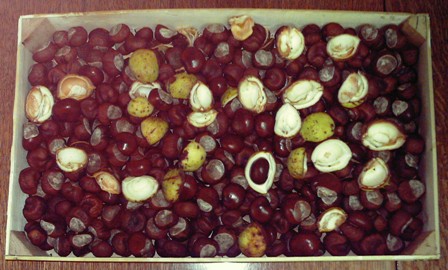 Такую настойку можно приготовить и в домашних условиях: 10 г цветков или плодов каштана конского (вынутых из "ежиков”) раздробить и настоять на 100 мл водки в темно-те в течение 7 дней, периодически взбалтывая эту смесь. Затем процедив, принимают по 30 капель на 50 гр. воды, три раза в день перед едой. Этой же настойкой можно натирать сосудистые звёздочки и вены (начальная стадия варикозной болезни).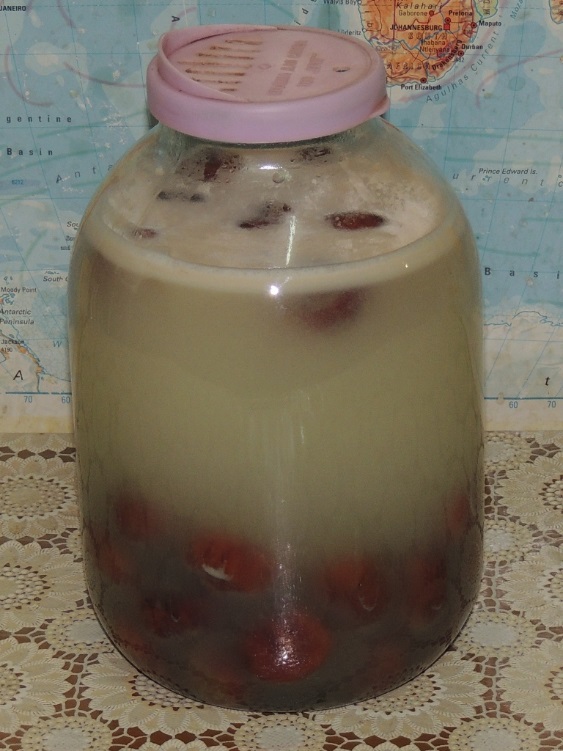 Во время лечения нужно регулярно делать анализ крови на свёртывание. Период сдачи анализов определяет врач.А ещё можно сделать квас (фермент) по Болотову. Такой квас очищает организм от радионуклидов и действует на организм при лечении, как никотиновая кислота.Небольшой высушенный каштан можно носить на груди при ревматоидном артрите и болезнях щитовидной железы, вызванных нехваткой йода в организме. Этот микроэлемент содержится в плодах каштана. Нагретый теплом человека, каштан начинает испускать йод. А щитовидка его будет поглощать. В давние времена несколько плодов каштана люди носили в карманах. Считалось, что это предохраняет человека от многих болезней.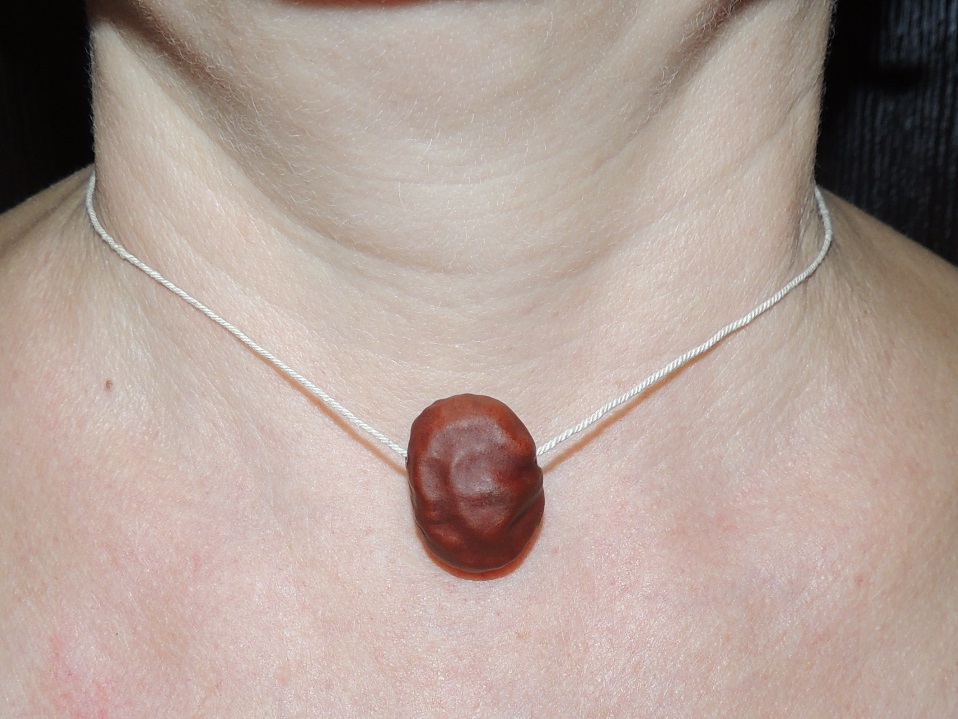 Если в высушенных каштанах просверлить по два отверстия, как в пуговицах, а затем их пришить к плотной ткани, то получится массажный коврик-аппликатор. Полезен для хождения по нему босиком. Можно лечь спиной на такой массажер для снятия напряжений в мышцах спины и шеи.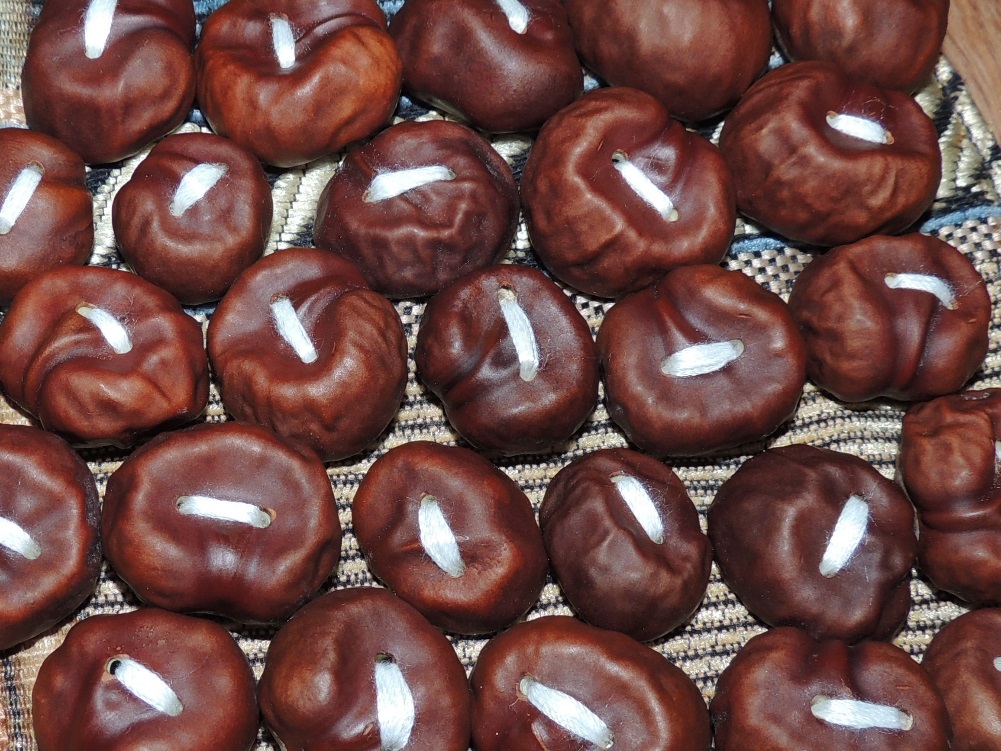 Источник: http://zdravo.ucoz.ru/load/kashtan_konskij_dlja_ven_i_arterij/1-1-0-70#